CIVIL AIR PATROL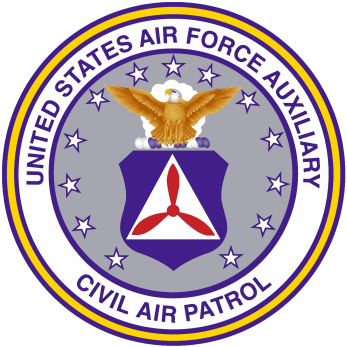 UNITED STATES AIR FORCE AUXILIARYENCAMPMENT RIBBON[DEVICE FOR REPEAT AWARD]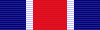 PRESENTED TO[GRADE] [NAME]IN RECOGNITION FOR PARTICIPATION IN THENEW MEXICO [SUMMER] ENCAMPMENTGiven this               day of [MONTH], [YEAR]________________________[NAME], [GRADE], CAP[TITLE][SQUADRON/GROUP/WING NAME]